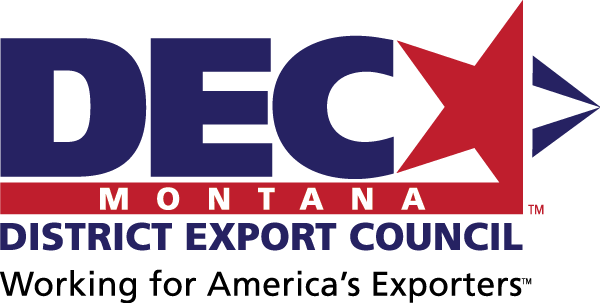 MONTANA DISTRICT EXPORT COUNCIL10 West 15th StreetSuite 1100Helena, Montana 59626December 1, 2020Montana Exporter:The Montana District Export Council (MDEC) is seeking nominations for the 2020 State of Montana Exporter of the Year Award. This award recognizes a Montana firm that has made a significant contribution to the economic growth and prosperity of the state through its international marketing activities. All Montana firms that sell products or services in foreign markets are encouraged to apply.The official Montana Exporter of the Year nomination form is attached to this cover letter, but nominations may be submitted without this form if they include the data requested on the official nomination form. Exporters may nominate themselves for the award.All nominations should be sent to Angelyn DeYoung, member of the MDEC, at ADeYoung@mt.gov.The deadline for nominations is March 1, 2021.If you have any questions about the nomination process, please contact one of the DEC officers below:Carey Hester, MDEC Executive Secretary: 406-370-0097 or Carey.Hester@trade.gov Angelyn DeYoung, Montana Dept of Commerce: 406-841-2743 or ADeYoung@mt.gov  The Montana DEC will support Montana exporters and provide a collective Montana exporter voice to advise on export education needs and disseminate education opportunities to its collective networks; and to advise policy makers on export policies under consideration and provide suggestions for future legislation.Sincerely, Barry Wood, MDEC Chair2020 MONTANA EXPORTER OF THE YEAR AWARDIn recognition of Montana companies for their contribution to the state’s economic growth and prosperity through the sale of Montana products or services abroadNOMINEE INFORMATIONNOMINATED BY (if different from nominee)SUBMISSIONDue by: March 1, 2021Send to: Angelyn DeYoungMail: Montana Department of Commerce, PO Box 200505, Helena, MT  59620-0505Fax: 406-841-2871Email: adeyoung@mt.gov (no larger than 5 MB)Applicants may be contacted for additional details as needed.EXPORTER OF THE YEAR GUIDELINESRequired Qualifications: Only exporters with principle operations in Montana will be considered.Only exporters whose products / services with significant value-added in Montana will be considered.Preferred Qualifications: Montana Exporters with Montana employee growth will receive priority consideration.Montana Exporters with Montana export revenue growth will receive priority consideration.Montana Exporters selling Montana products to multiple countries will receive priority consideration.Montana Exporters with significant economic and/or social impact on local or Montana communities will receive priority consideration.Company NameCompany Contact & TitlePhonePhonePhonePhoneEmailWebsiteWebsiteWebsiteWebsiteAre Company Headquarters in Montana?Only exporters with principle operations in Montana will be considered.Are Company Headquarters in Montana?Only exporters with principle operations in Montana will be considered.Are Company Headquarters in Montana?Only exporters with principle operations in Montana will be considered.Are Company Headquarters in Montana?Only exporters with principle operations in Montana will be considered.Are Company Headquarters in Montana?Only exporters with principle operations in Montana will be considered.Are Company Headquarters in Montana?Only exporters with principle operations in Montana will be considered.Are Company Headquarters in Montana?Only exporters with principle operations in Montana will be considered.YesNoStreet AddressCity, State, ZipNumber of Montana EmployeesMontana Exporters with Montana employee growth will receive priority consideration.Number of Montana EmployeesMontana Exporters with Montana employee growth will receive priority consideration.Number of Montana EmployeesMontana Exporters with Montana employee growth will receive priority consideration.Number of Montana EmployeesMontana Exporters with Montana employee growth will receive priority consideration.Number of Montana EmployeesMontana Exporters with Montana employee growth will receive priority consideration.Number of Montana EmployeesMontana Exporters with Montana employee growth will receive priority consideration.Number of Montana EmployeesMontana Exporters with Montana employee growth will receive priority consideration.Number of Montana EmployeesMontana Exporters with Montana employee growth will receive priority consideration.Number of Montana EmployeesMontana Exporters with Montana employee growth will receive priority consideration.Number of Montana EmployeesMontana Exporters with Montana employee growth will receive priority consideration.Number of Montana EmployeesMontana Exporters with Montana employee growth will receive priority consideration.Number of Montana EmployeesMontana Exporters with Montana employee growth will receive priority consideration.Number of Montana EmployeesMontana Exporters with Montana employee growth will receive priority consideration.Number of Montana EmployeesMontana Exporters with Montana employee growth will receive priority consideration.Number of Montana EmployeesMontana Exporters with Montana employee growth will receive priority consideration.201720172017201820182018201820182018201920192019201920192019Product(s) / Service(s) ExportedProduct(s) / Service(s) ExportedSchedule B # of products exportedContact ExportMontana for help with this #, if neededSchedule B # of products exportedContact ExportMontana for help with this #, if neededWhat percent of the product’s / service’s value was added in Montana?Only exporters whose products / services with significant value-added in Montana will be considered.What percent of the product’s / service’s value was added in Montana?Only exporters whose products / services with significant value-added in Montana will be considered.What percent of the product’s / service’s value was added in Montana?Only exporters whose products / services with significant value-added in Montana will be considered.What percent of the product’s / service’s value was added in Montana?Only exporters whose products / services with significant value-added in Montana will be considered.What percent of the product’s / service’s value was added in Montana?Only exporters whose products / services with significant value-added in Montana will be considered.What percent of the product’s / service’s value was added in Montana?Only exporters whose products / services with significant value-added in Montana will be considered.What percent of the product’s / service’s value was added in Montana?Only exporters whose products / services with significant value-added in Montana will be considered.What percent of the product’s / service’s value was added in Montana?Only exporters whose products / services with significant value-added in Montana will be considered.What percent of the product’s / service’s value was added in Montana?Only exporters whose products / services with significant value-added in Montana will be considered.What percent of the product’s / service’s value was added in Montana?Only exporters whose products / services with significant value-added in Montana will be considered.What percent of the product’s / service’s value was added in Montana?Only exporters whose products / services with significant value-added in Montana will be considered.What percent of the product’s / service’s value was added in Montana?Only exporters whose products / services with significant value-added in Montana will be considered.What percent of the product’s / service’s value was added in Montana?Only exporters whose products / services with significant value-added in Montana will be considered.%%Total Revenue from Montana ExportsMontana Exporters with Montana export revenue growth will receive priority consideration.Total Revenue from Montana ExportsMontana Exporters with Montana export revenue growth will receive priority consideration.Total Revenue from Montana ExportsMontana Exporters with Montana export revenue growth will receive priority consideration.Total Revenue from Montana ExportsMontana Exporters with Montana export revenue growth will receive priority consideration.Total Revenue from Montana ExportsMontana Exporters with Montana export revenue growth will receive priority consideration.Total Revenue from Montana ExportsMontana Exporters with Montana export revenue growth will receive priority consideration.Total Revenue from Montana ExportsMontana Exporters with Montana export revenue growth will receive priority consideration.Total Revenue from Montana ExportsMontana Exporters with Montana export revenue growth will receive priority consideration.Total Revenue from Montana ExportsMontana Exporters with Montana export revenue growth will receive priority consideration.Total Revenue from Montana ExportsMontana Exporters with Montana export revenue growth will receive priority consideration.Total Revenue from Montana ExportsMontana Exporters with Montana export revenue growth will receive priority consideration.Total Revenue from Montana ExportsMontana Exporters with Montana export revenue growth will receive priority consideration.Total Revenue from Montana ExportsMontana Exporters with Montana export revenue growth will receive priority consideration.Total Revenue from Montana ExportsMontana Exporters with Montana export revenue growth will receive priority consideration.Total Revenue from Montana ExportsMontana Exporters with Montana export revenue growth will receive priority consideration.201720172017201720182018201820182019201920192019201920192019$$$$$$$$$$$$$$$enter export % of total revenue hereenter export % of total revenue hereenter export % of total revenue hereenter export % of total revenue hereenter export % of total revenue hereenter export % of total revenue hereenter export % of total revenue hereenter export % of total revenue hereenter export % of total revenue hereenter export % of total revenue hereenter export % of total revenue hereenter export % of total revenue hereenter export % of total revenue hereenter export % of total revenue hereenter export % of total revenue hereCountries Montana Product Exported ToPlease list the top 10 countries.Montana Exporters selling Montana products to multiple countries will receive priority consideration.Countries Montana Product Exported ToPlease list the top 10 countries.Montana Exporters selling Montana products to multiple countries will receive priority consideration.Countries Montana Product Exported ToPlease list the top 10 countries.Montana Exporters selling Montana products to multiple countries will receive priority consideration.Countries Montana Product Exported ToPlease list the top 10 countries.Montana Exporters selling Montana products to multiple countries will receive priority consideration.Countries Montana Product Exported ToPlease list the top 10 countries.Montana Exporters selling Montana products to multiple countries will receive priority consideration.Company Narrative Please tell us about your company as a Montana exporter (limit: 1000 words).  Montana Exporters with significant economic and/or social impact on local or Montana communities will receive priority consideration.Company Narrative Please tell us about your company as a Montana exporter (limit: 1000 words).  Montana Exporters with significant economic and/or social impact on local or Montana communities will receive priority consideration.Company Narrative Please tell us about your company as a Montana exporter (limit: 1000 words).  Montana Exporters with significant economic and/or social impact on local or Montana communities will receive priority consideration.Company Narrative Please tell us about your company as a Montana exporter (limit: 1000 words).  Montana Exporters with significant economic and/or social impact on local or Montana communities will receive priority consideration.Company Narrative Please tell us about your company as a Montana exporter (limit: 1000 words).  Montana Exporters with significant economic and/or social impact on local or Montana communities will receive priority consideration.Company Narrative Please tell us about your company as a Montana exporter (limit: 1000 words).  Montana Exporters with significant economic and/or social impact on local or Montana communities will receive priority consideration.Company Narrative Please tell us about your company as a Montana exporter (limit: 1000 words).  Montana Exporters with significant economic and/or social impact on local or Montana communities will receive priority consideration.Company Narrative Please tell us about your company as a Montana exporter (limit: 1000 words).  Montana Exporters with significant economic and/or social impact on local or Montana communities will receive priority consideration.Company Narrative Please tell us about your company as a Montana exporter (limit: 1000 words).  Montana Exporters with significant economic and/or social impact on local or Montana communities will receive priority consideration.Company Narrative Please tell us about your company as a Montana exporter (limit: 1000 words).  Montana Exporters with significant economic and/or social impact on local or Montana communities will receive priority consideration.Company Narrative Please tell us about your company as a Montana exporter (limit: 1000 words).  Montana Exporters with significant economic and/or social impact on local or Montana communities will receive priority consideration.Company Narrative Please tell us about your company as a Montana exporter (limit: 1000 words).  Montana Exporters with significant economic and/or social impact on local or Montana communities will receive priority consideration.Company Narrative Please tell us about your company as a Montana exporter (limit: 1000 words).  Montana Exporters with significant economic and/or social impact on local or Montana communities will receive priority consideration.Company Narrative Please tell us about your company as a Montana exporter (limit: 1000 words).  Montana Exporters with significant economic and/or social impact on local or Montana communities will receive priority consideration.Company Narrative Please tell us about your company as a Montana exporter (limit: 1000 words).  Montana Exporters with significant economic and/or social impact on local or Montana communities will receive priority consideration.Other Comments (optional)Other Comments (optional)Other Comments (optional)Other Comments (optional)Other Comments (optional)Other Comments (optional)Other Comments (optional)Other Comments (optional)Other Comments (optional)Other Comments (optional)Other Comments (optional)Other Comments (optional)Other Comments (optional)Other Comments (optional)Other Comments (optional)Company / Organization NameContact & TitlePhoneEmailWebsite